ПРАВИЛА ПРИЕМАОБУЧАЮЩИХСЯ ЦЕНТР ДОПОЛНИТЕЛЬНОГООБРАЗОВАНИЯ «АКАДЕМИКА»Тюмень, 20241. Общие положения 1.1. Настоящие Правила приема (далее – Правила приема) Центр дополнительного образование «Академика» (далее – ЦДО «Академика») регламентируют порядок приема граждан для обучения по программам дополнительного профессионального образования (далее – программы ДПО). 1.2. Правила приема разработаны в соответствии с положениями Федерального Закона от 29.12.2012г. № 273-ФЗ «Об образовании в Российской Федерации», Приказа Минобрнауки России от 01.07.2013 г. № 499 «Об утверждении Порядка организации и осуществления образовательной деятельности по дополнительным программам». 1.3. Обучение в ЦДО «Академика» «осуществляется на основе Договора на оказание образовательных услуг с юридическими и (или) физическими лицами. 1.4. На обучение в ЦДО «Академика» принимаются граждане РФ, лица безгражданства, а также иностранные граждане, как проживающие в РФ, так и прибывшие в РФ для обучения. 1.5. Прием в ЦДО «Академика» ведется без вступительных испытаний на бесконкурсной основе. Прием ведется в течение всего календарного года. 1.6. Лицо, зачисленное в АНОО ДПО ЦПКРО для обучения по дополнительным образовательным программам, приобретает статус «обучающийся/ слушатель». 1.7. Количество мест для приема на программы ДПО, реализуемые ЦДО «Академика» по заочной форме.Количество слушателей, обучаемых с использованием дистанционных образовательных технологий и электронного обучения, а также с применением смешанных технологий, не ограничено. 1.8. Реализация дополнительных образовательных программ в ЦДО «Академика» осуществляется в следующих формах со следующими режимами обучения: заочно – без отрыва от работы (с применением дистанционных образовательных технологий, электронного обучения и смешанных технологий). Поступающему предоставляется возможность ознакомиться с Уставом и Лицензией на право ведения образовательной деятельности ЦДО «Академика», Учебным планом соответствующей образовательной программы, образцом документа о квалификации, Правилами внутреннего распорядка для обучающихся, и настоящими Правилами приема. При заочной форме обучения, реализуемой с применением дистанционных образовательных технологий, электронного обучения и смешанных технологий, обучающемуся по электронной почте направляются сканированные копии выше указанных документов и (или) ссылка на сайт образовательной организации, где представлены указанные документы. На обучение по дополнительным программам в ЦДО «Академика» допускаются: лица, имеющие среднее профессиональное и (или) высшее образование; лица, получающие среднее образованию 2. Прием обучающихся 2.1. Прием в ЦДО «Академика» проводится по личному заявлению поступающего по факту заключения договора на оказание платных образовательных услуг. Заявление от поступающего оформляется на имя директора или заместителя директора ЦДО «Академика» как в случае обучения на основании договора с физическим лицом, так и в случае обучения на основании договора с юридическим лицом. Форма заявления представлена в Приложении №1. 2.2. При реализации программы по заочной форме с применением дистанционных образовательных технологий, электронного обучения и смешанных технологий сканированную копию заявления поступающий направляет в ЦДО «Академика» по электронной почте. Зачисление производится на основе предоставленных электронных копий.  2.3. Поступающие, предоставившие заведомо подложные документы при приеме в ЦДО «Академика», несут ответственность, предусмотренную законодательством Российской Федерации. 2.4. На основании заключенного договора и предоставленных поступающим документов директор издает приказ о зачислении обучающегося на дополнительную программу. Организация информирования обучающихся ЦДО «Академика» размещает необходимые документы на своем официальном сайте для ознакомления обучающегося с Уставом, лицензией на осуществление образовательной деятельности, образовательными программами, правами и обязанностями обучающихся и другими документами, регламентирующими организацию и осуществление образовательной деятельности.  При регистрации в ЦДО «Академика» обучающихся знакомят с документами, регламентирующими организацию образовательного процесса: Уставом ООО «Грани». Лицензией на осуществление образовательной деятельности с приложениями. Образцами документов  установленного образца. Положением о порядке оказания платных образовательных услуг. Положением об организации образовательной деятельности по дополнительным  программам. Правилами приема обучающихся. Положением об аттестации по дополнительным  программам. Правилами внутреннего распорядка для обучающихся. 4. Заключительные положения 4.1. В случае введения в действие нормативных актов, дополнительно регулирующих прием в ЦДО «Академика», в документ будут внесены соответствующие изменения.  4.2. Настоящие правила, а также все изменения и дополнения к ним принимаются и утверждаются и рассматривается  директором и заместителям директора ЦДО «Академика» и действуют до замены их новыми. 4.3. Вопросы, не нашедшие своего отражения в настоящих Правилах, регламентируются другими локальными нормативными актами ЦДО «Академика» и решаются руководством ЦДО «Академика» индивидуально в каждом конкретном случае.   Приложение 1 Форма заявки на повышение квалификации (для физических лиц) Генеральному директору ЦДО «Академика» Фомин Д.А. ЗАЯВЛЕНИЕ  Прошу зачислить меня на курсы дополнительного образованию с использованием дистанционных технологий по программе: __________________________________________________________________ __________________________________________________________________ Сроки проведения курсов: с «_____» ______________20____ г. по «_____» ______________20____ г.  объемом ____ часов 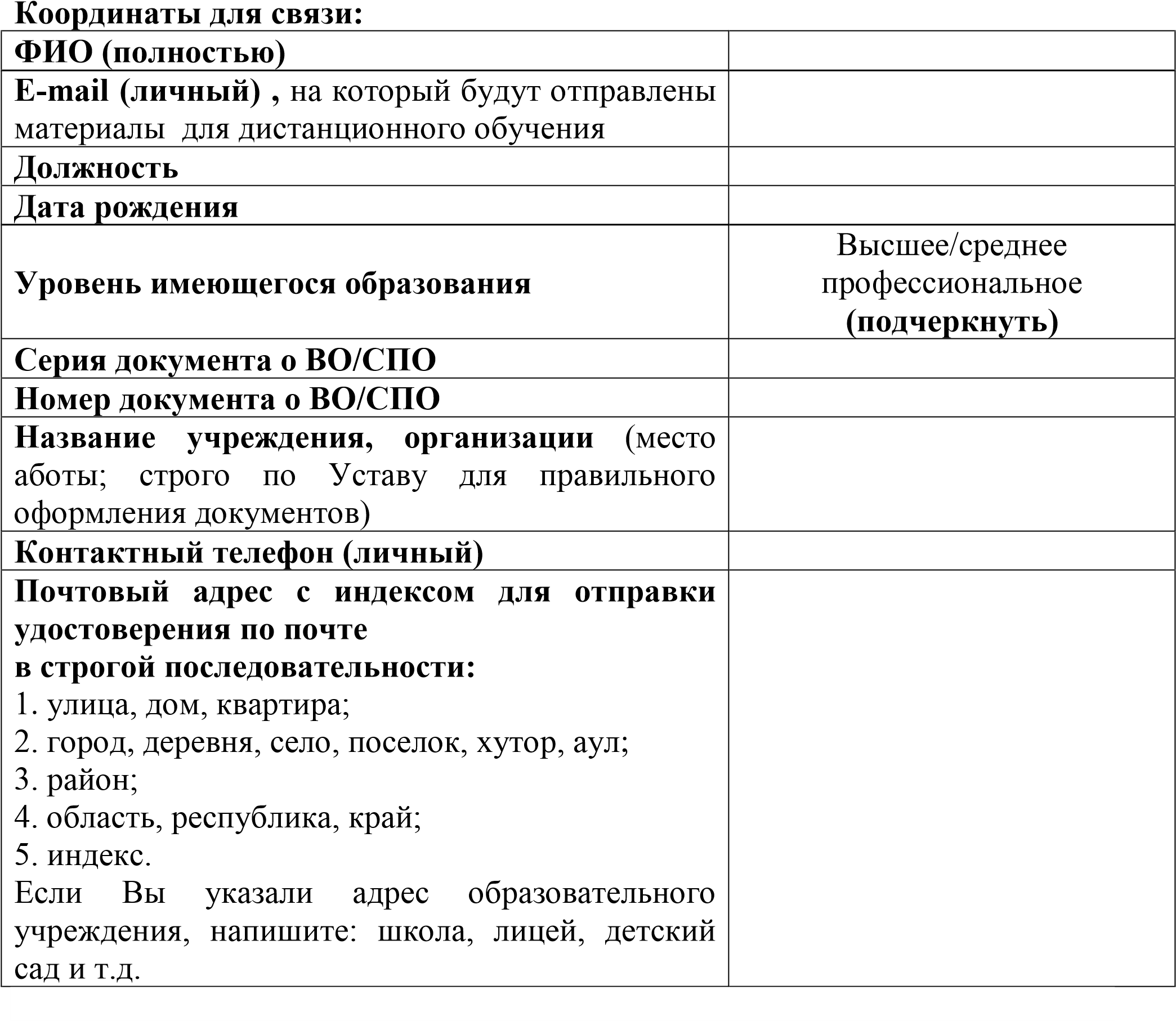 Приложение 2 Форма заявки на повышение квалификации  (для образовательной организации) Генеральному директору ЦДО «Академика»Фомин Д.АЗАЯВКА на курсы повышения квалификации работников образования  с использованием дистанционных технологий (заполняется в электронном виде)  _______________________________________________________________________________________________________ ________________________________________________________________________________________________________ (полное название образовательного учреждения) Cроки проведения курсов:  с «___» ________20__ г. по «___» ___________20__ г. , объемом _______ часов Согласие на обработку персональных данных вышеуказанных лиц мною получено. Руководитель______________________________ (Фамилия И.О.) Контактный телефон руководителя: E-mail ОО: № ФИО (полностью) слушателя Занимаемая должность Дата рождения Контактный телефон E-mail слушателя Уровень имеющегося образования (ВО/СПО). Серия, номер документа Наименование  образовательной программы дополнительного профессиональног о образования Почтовый адрес юридического лица  с индексом для отправки удостоверения в строгой ниже указанной последовательности улица, дом, квартира;  2. город, деревня, село, поселок, хутор, аул; район;  область, республика, край; 5. индекс. 